Formulár na odstúpenie od zmluvy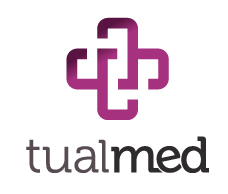 (vyplňte a zašlite tento formulár len v prípade, ak si želáte odstúpiť od zmluvy)Komu:LAVI SK s.r.o., ul. Námestie Osloboditeľov 3a, 040 01 Košice, IČO: 55911277E-mail: obchod@tualmed.sk   |   obchod@tualmed.cz
Týmto oznamujem / oznamujeme (*), že odstupujem / odstupujeme (*) od kúpnej zmluvyna tento tovar / od zmluvy o poskytnutí tejto služby (*)Dátum objednania / dátum prijatia (*)Číslo objednávky (variabilný symbol na faktúre)Meno spotrebiteľa / spotrebiteľov (*)Adresa spotrebiteľa / spotrebiteľov (*)Číslo bankového účtu vo forme IBAN, na ktorý chcem / chceme vrátiť finančné prostriedky (*)Podpis spotrebiteľa / spotrebiteľov (*) (len ak sa tento formulár podáva v listinnej podobe)Podpis: ...........................................					Dátum: ...................................
(*) Nehodiace sa prečiarknite